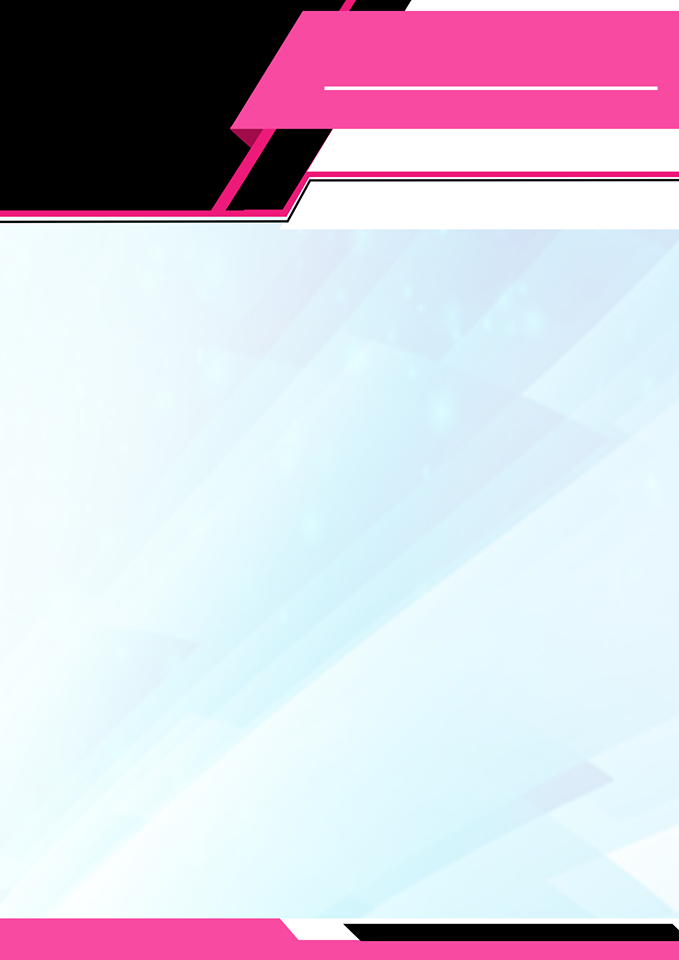 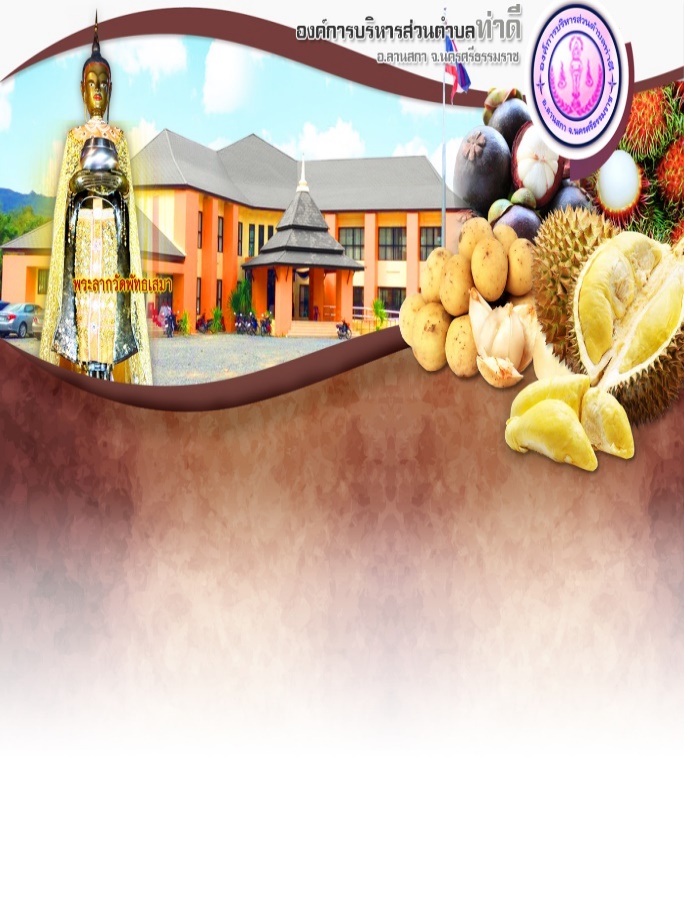 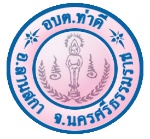 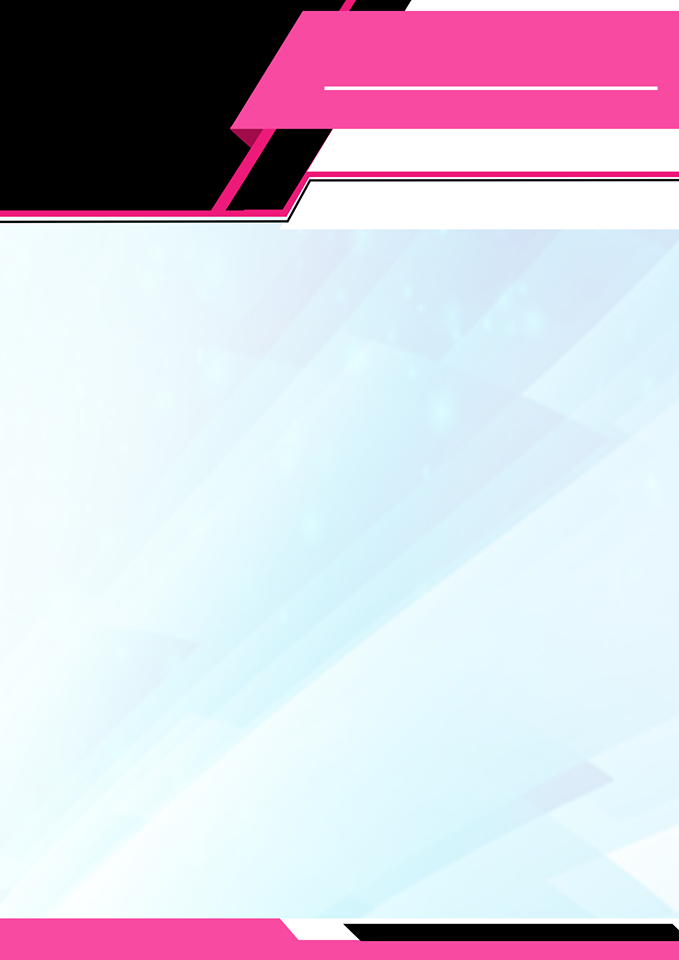 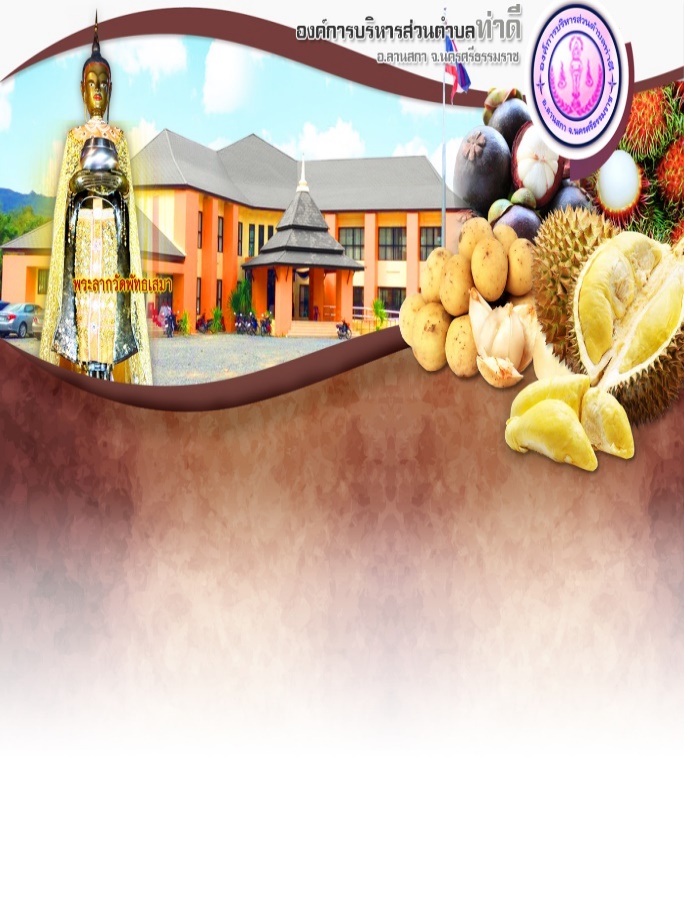 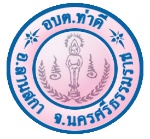 13 ตุลา น้อมรำลึกในพระมหากรุณาธิคุณ เนื่องในวันคล้ายวันสวรรคต รัชกาลที่ 9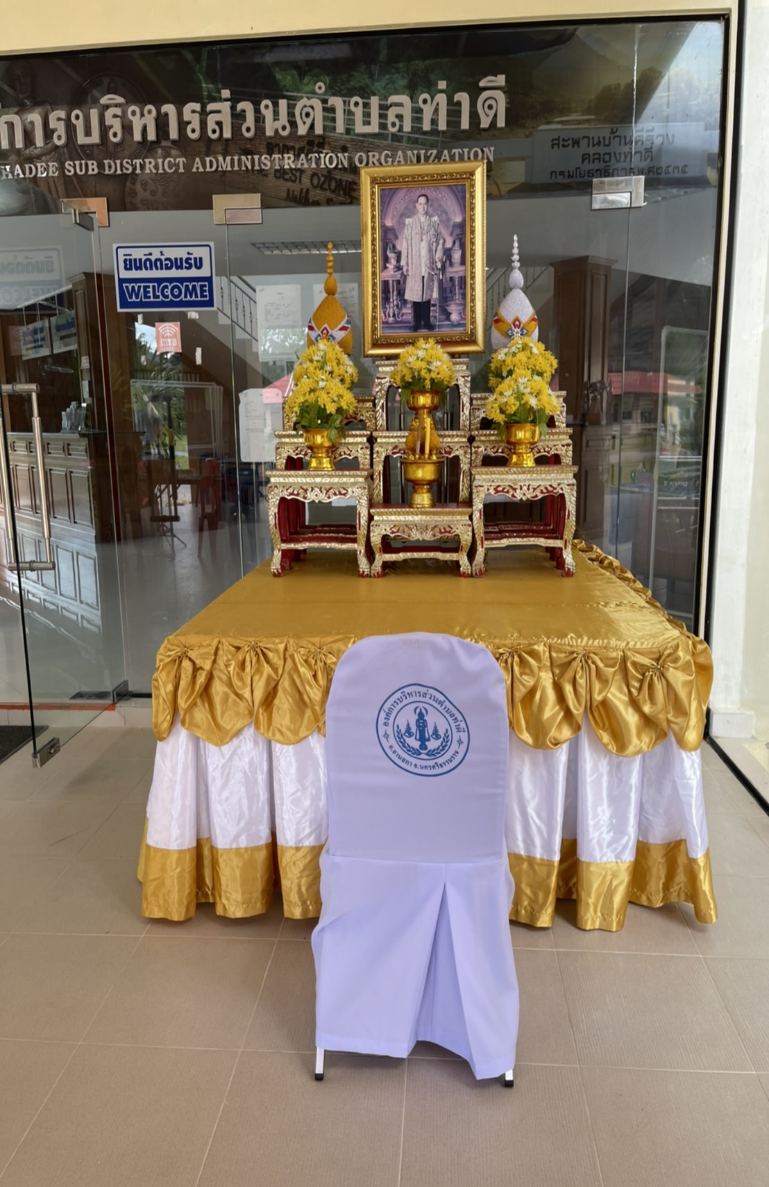 อบต.ท่าดี มอบถุงบริโภคให้แก่กลุ่มสัมผัสผู้ป่วยเพื่อใช้ในการดำรงชีพเบื้องต้น ตลอดระยะเวลากักตัว 14 วัน โดยปฏิบัติตัวตามมาตรการ D-M-H-T-t-A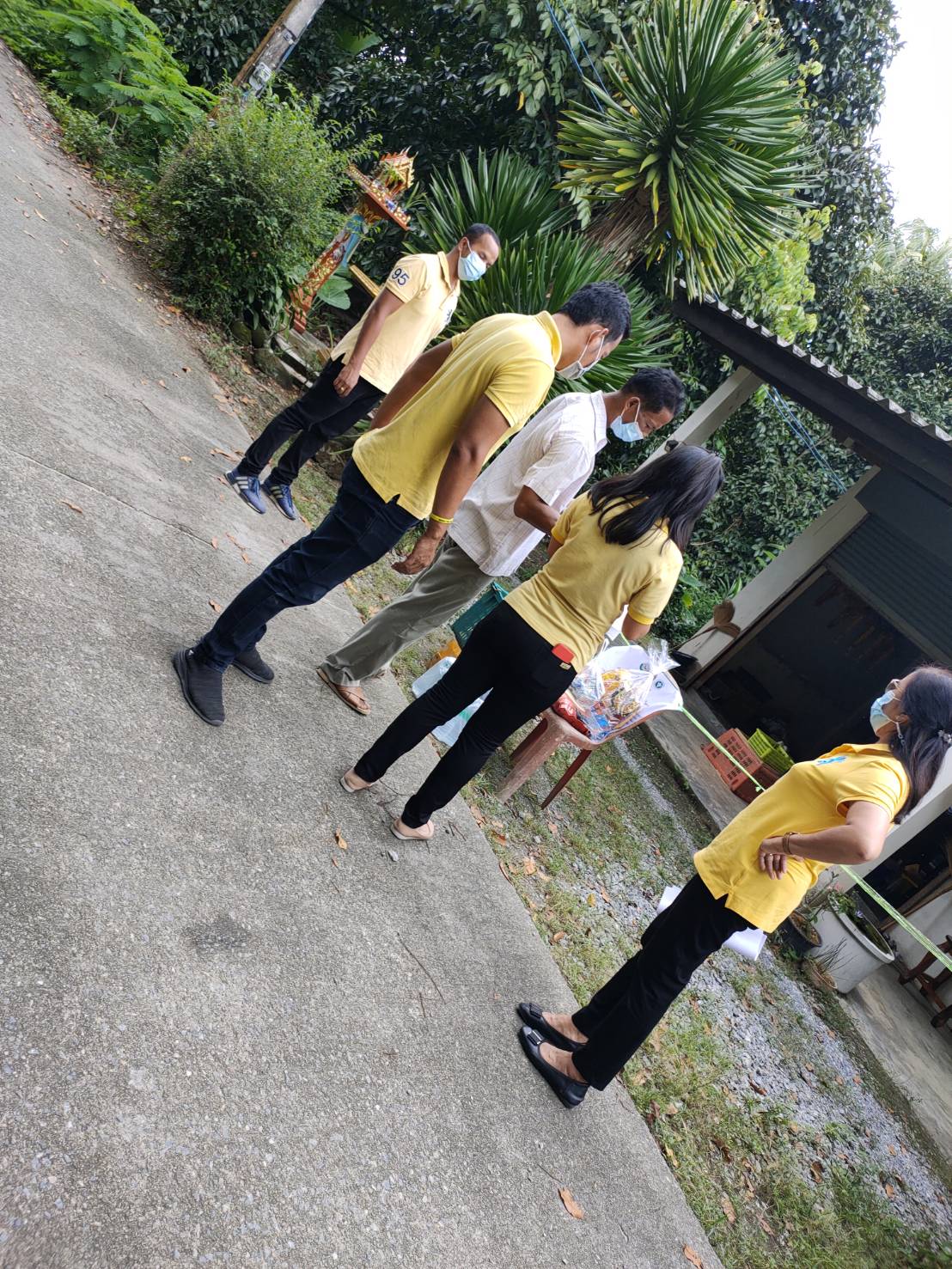 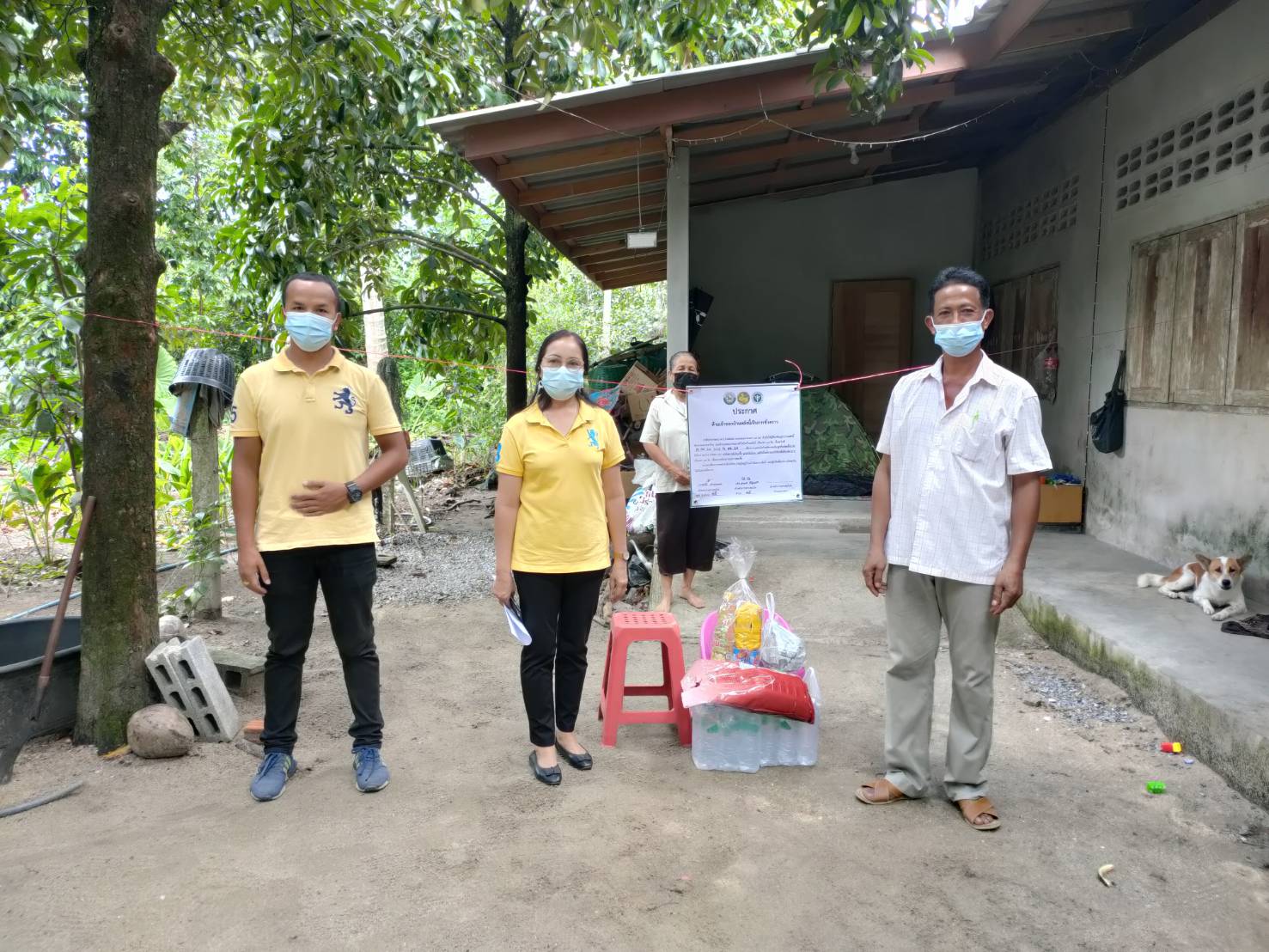 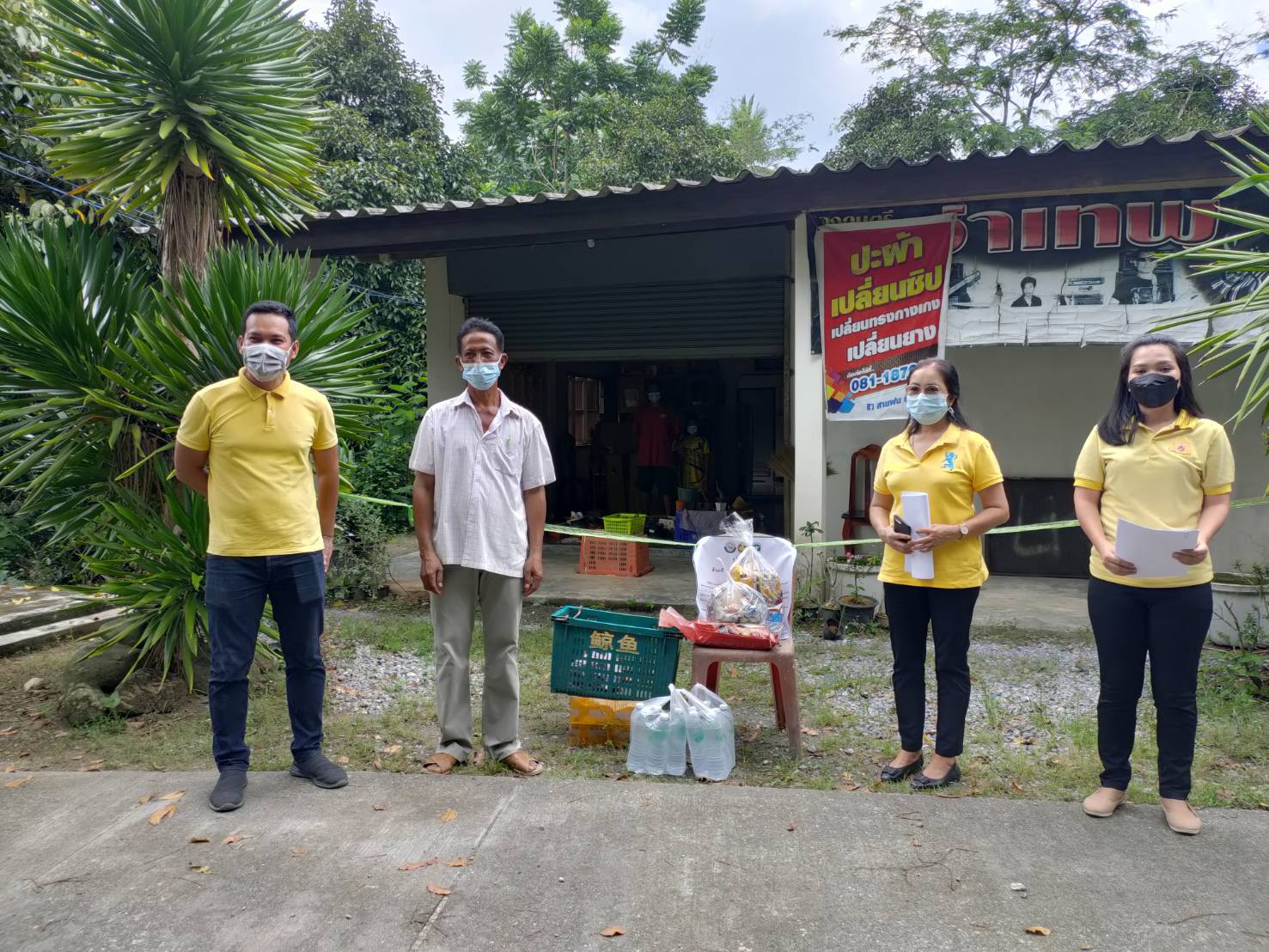 วันที่ 18 ตุลาคม 2564  องค์การบริหารส่วนตำบลท่าดีลงพื้นที่แจกถุงชีพให้กับผู้กักตัวเสี่ยงสูงในพื้นที่ตำบลท่าดี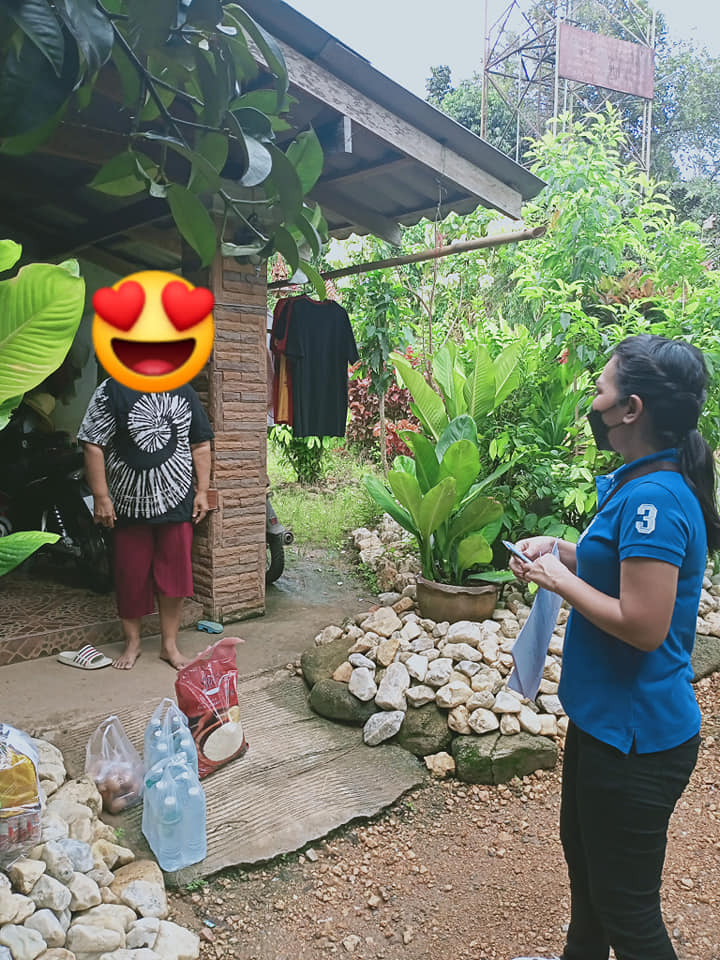 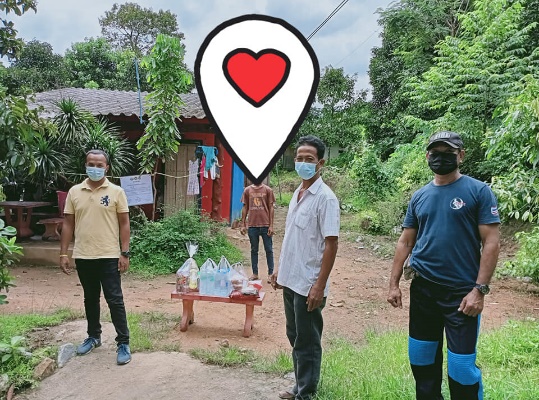 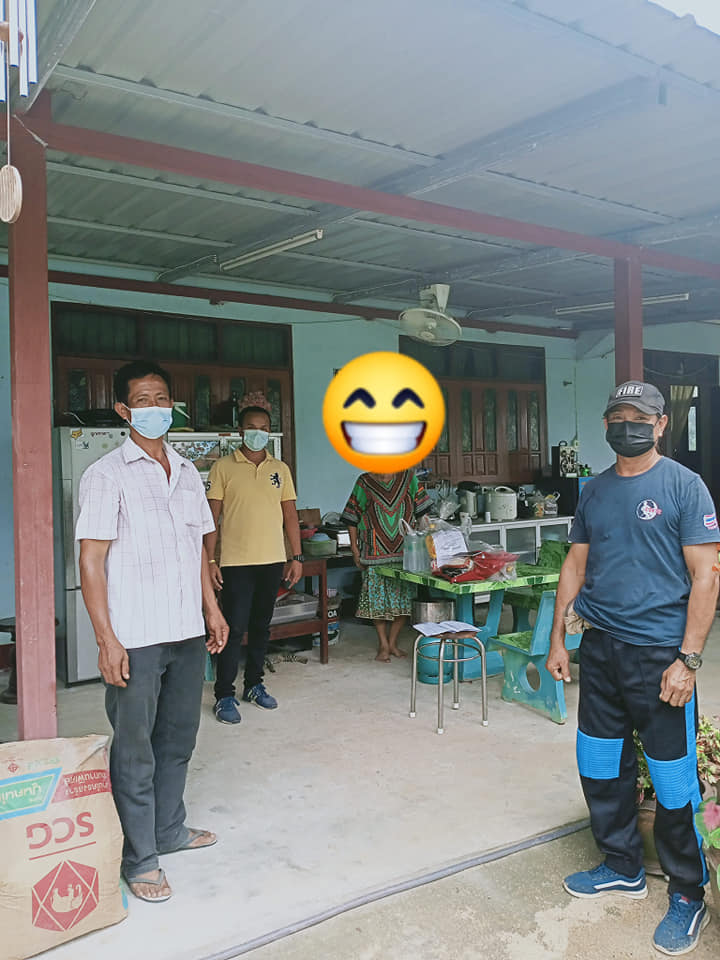 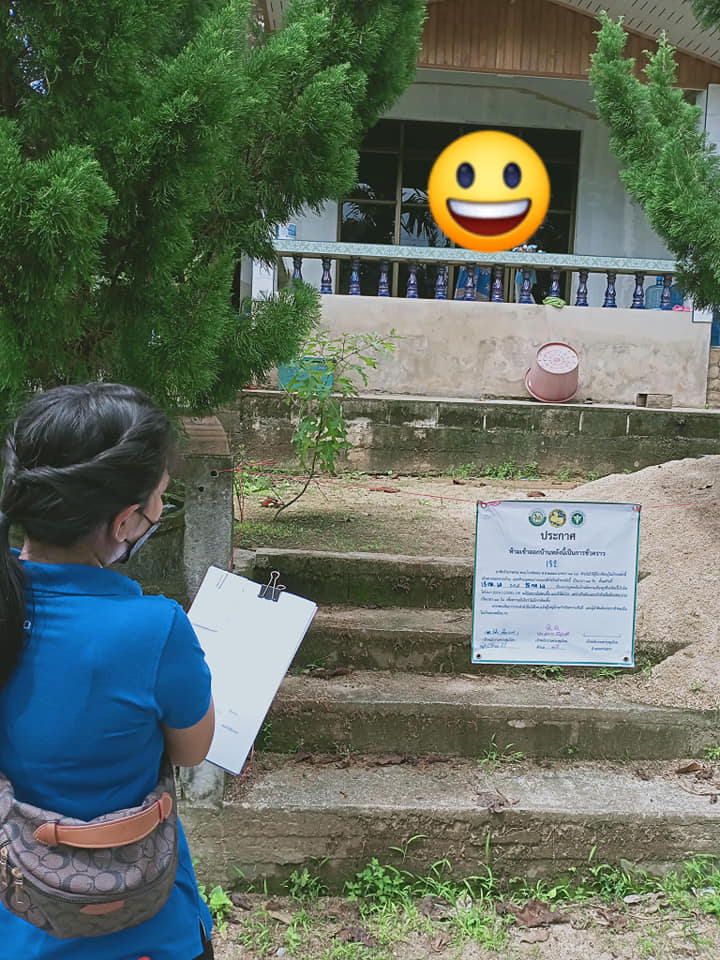 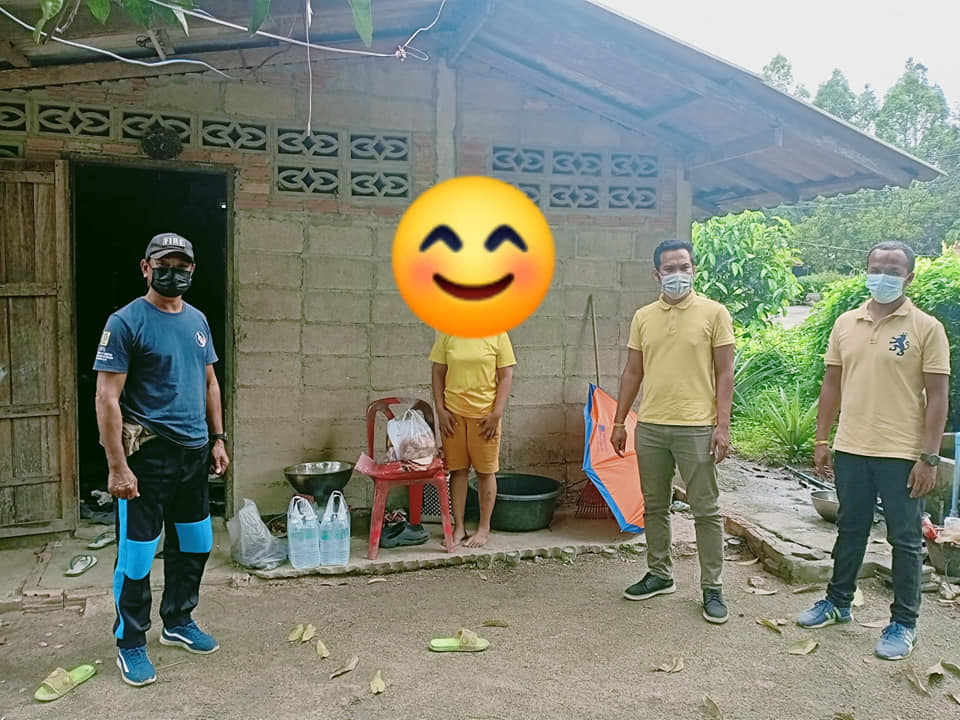 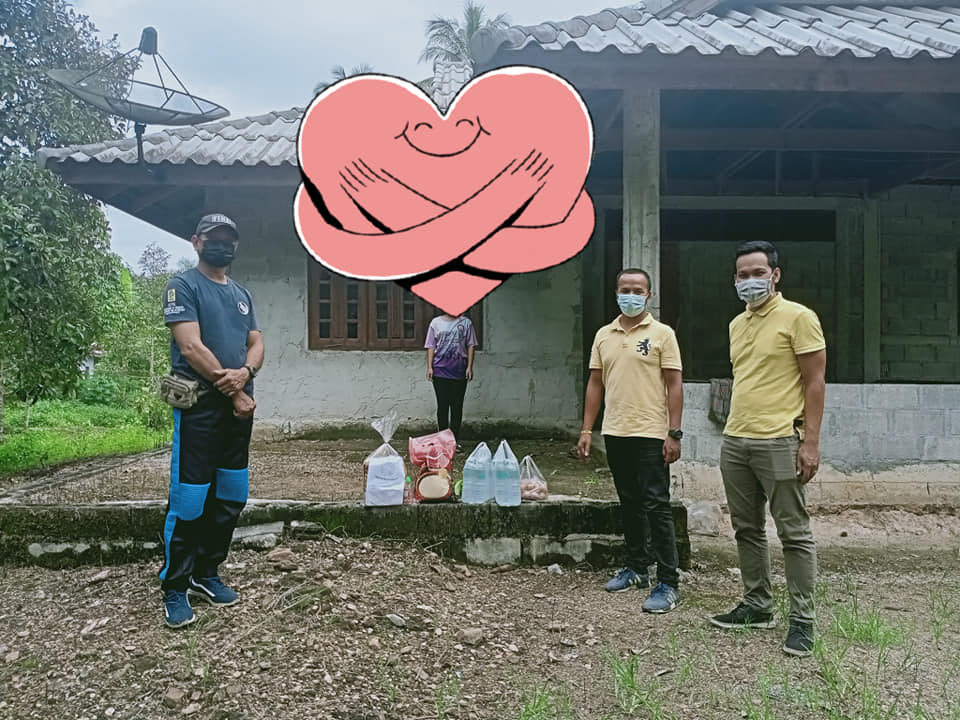 บรรยากาศรับสมัครรับเลือกตั้ง  11-15 ตุลาคม 2564 รับสมัครผู้ลงสมัครรับเลือกตั้งสมาชิกสภาองค์การบริหารส่วนตำบล และนายกองค์การบริหารส่วนตำบล (อบต.)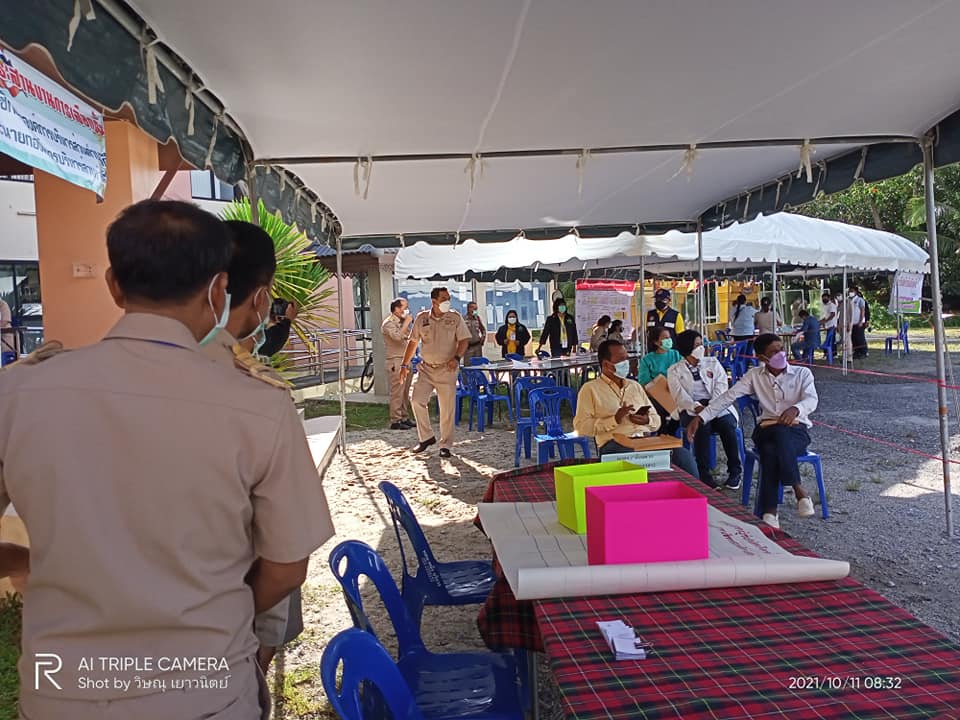 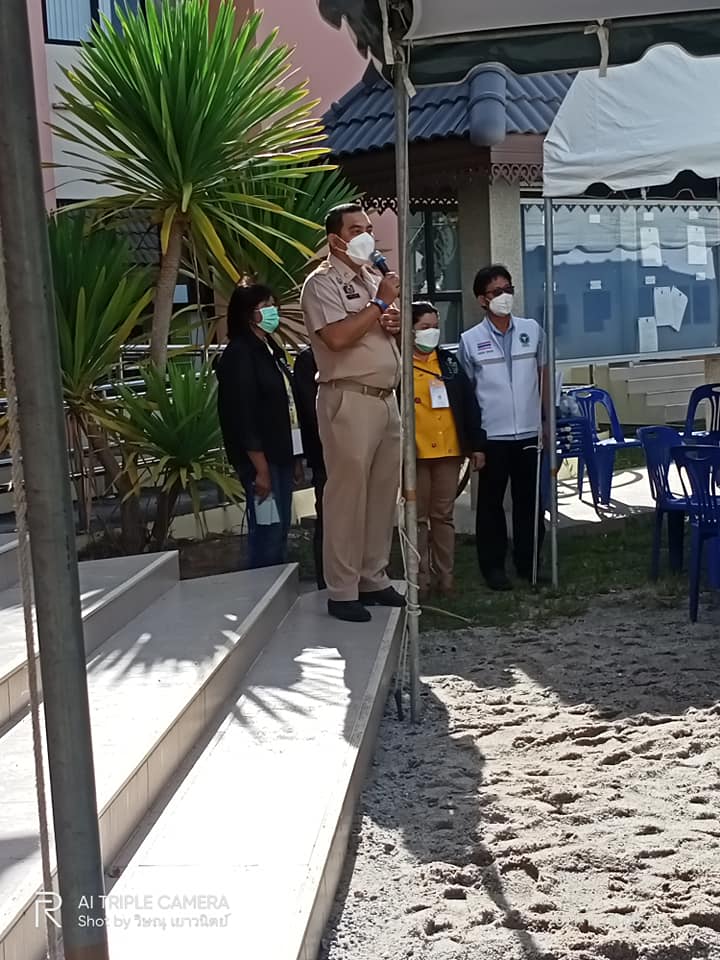 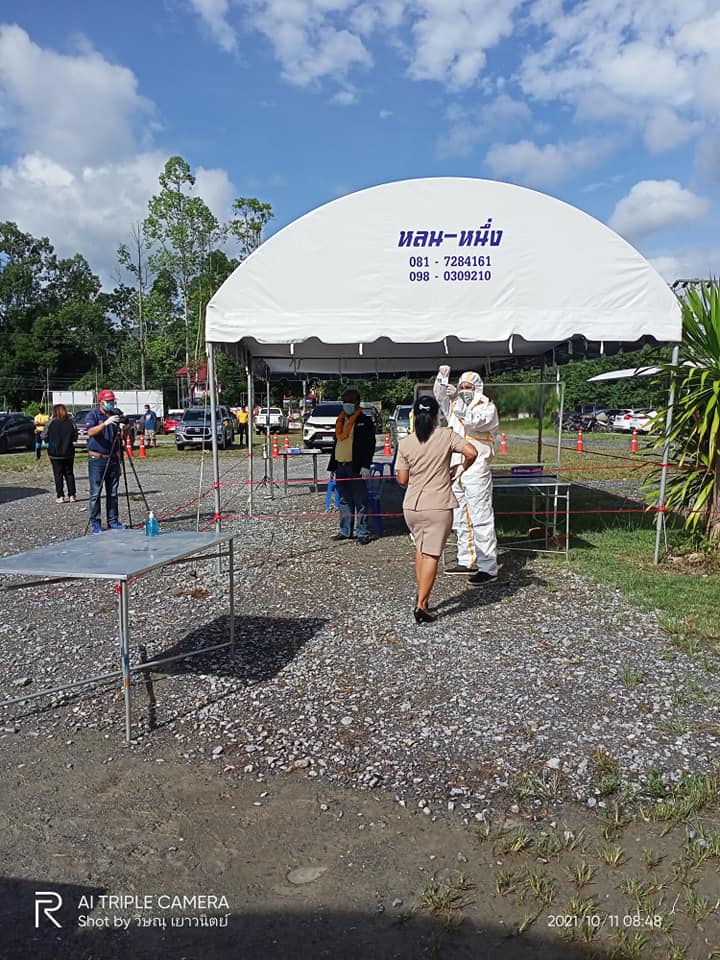 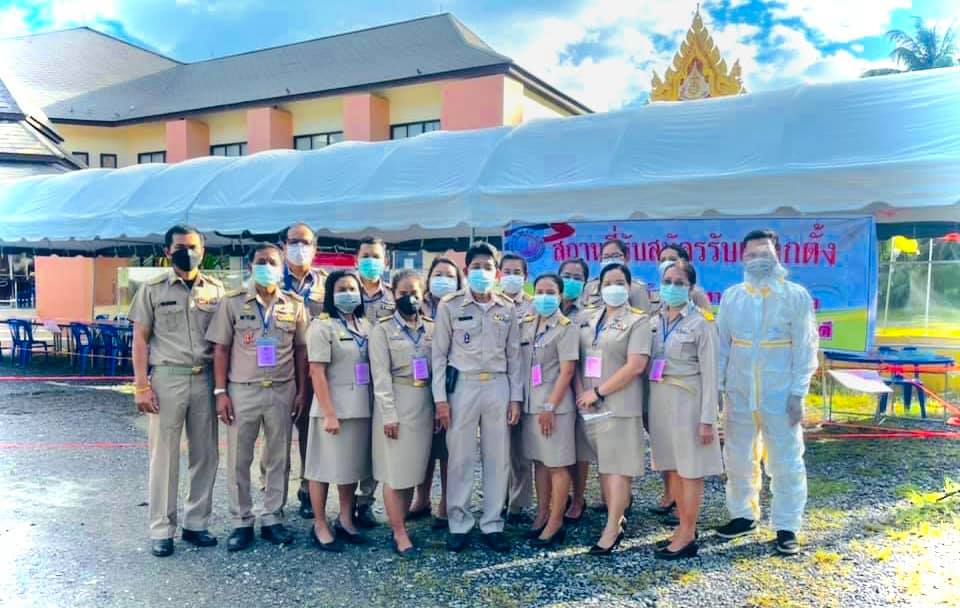 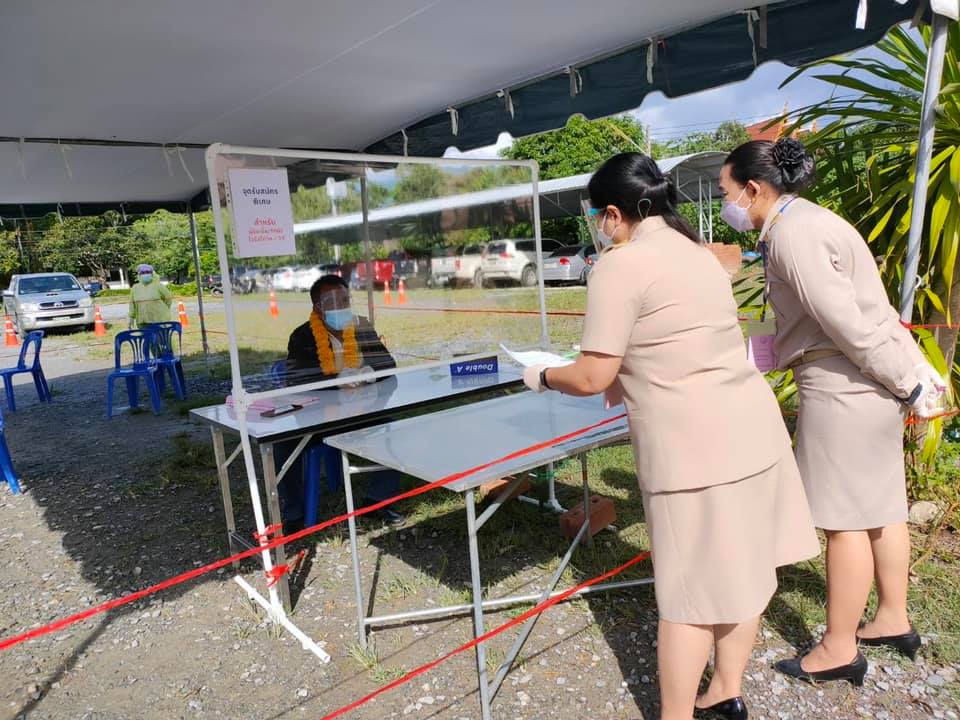 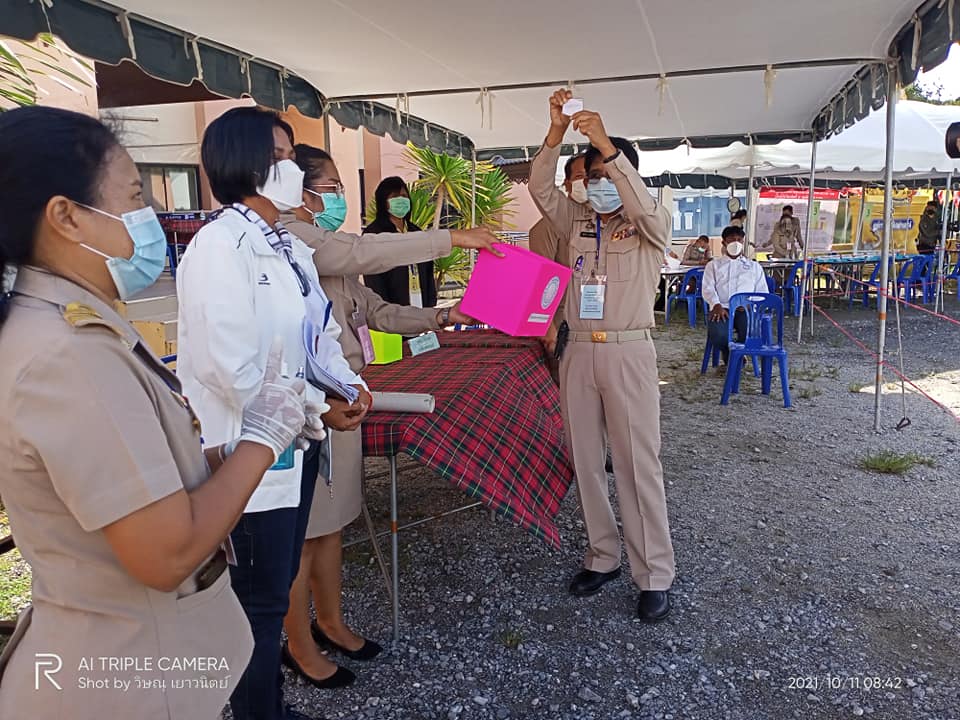 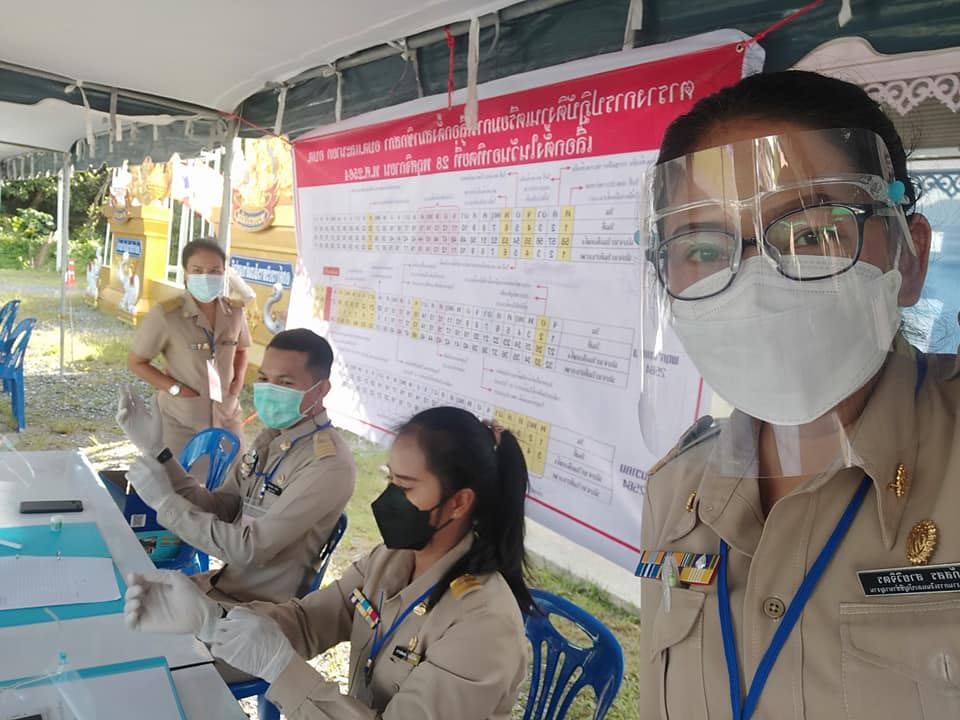 วันที่ 20 ตุลาคม 2564 อบต.ท่าดี ร่วมกับนายอำเภอลานสกา และหน่วยงานที่เกี่ยวข้อง ลงพื้นที่ตรวจร้านค้า ร้านอาหาร ตามมาตราการควบคุมโรค ในเขตพื้นที่ตำบลท่าดี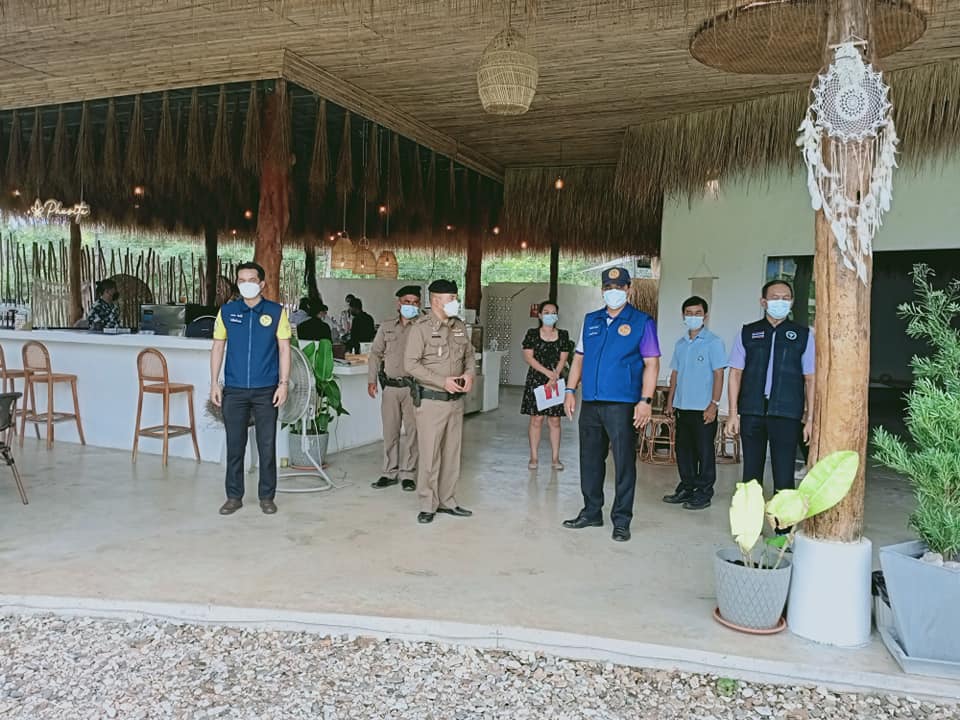 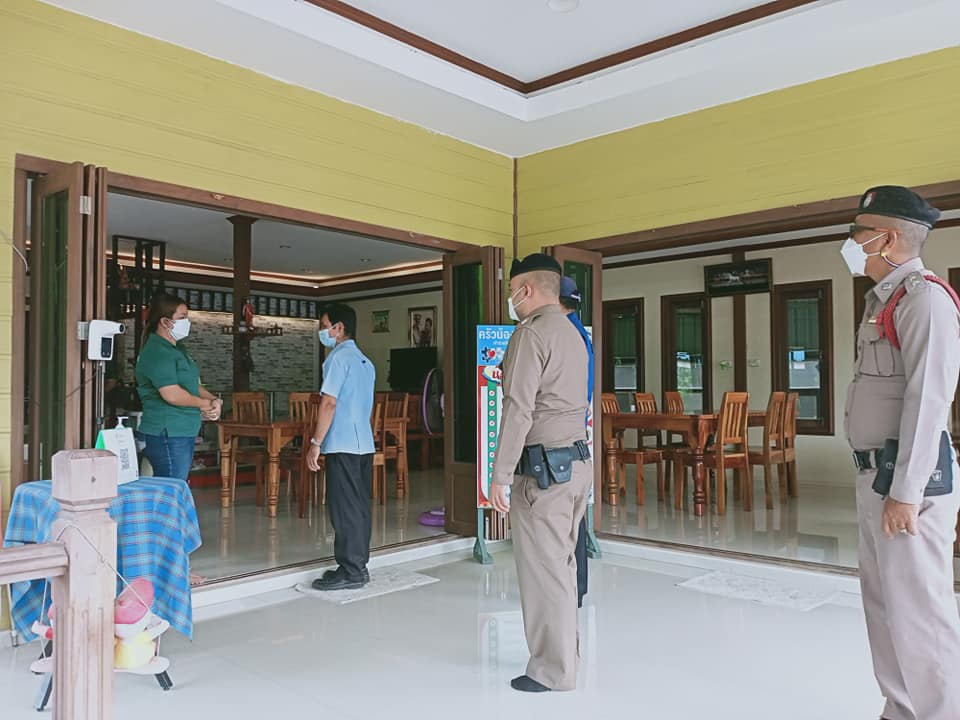 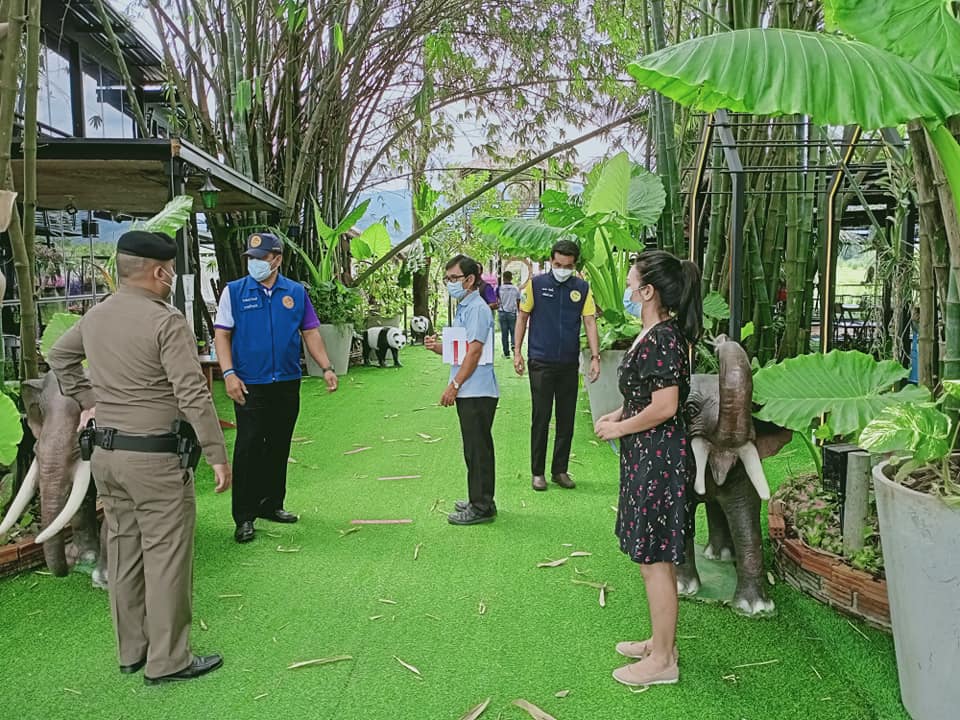 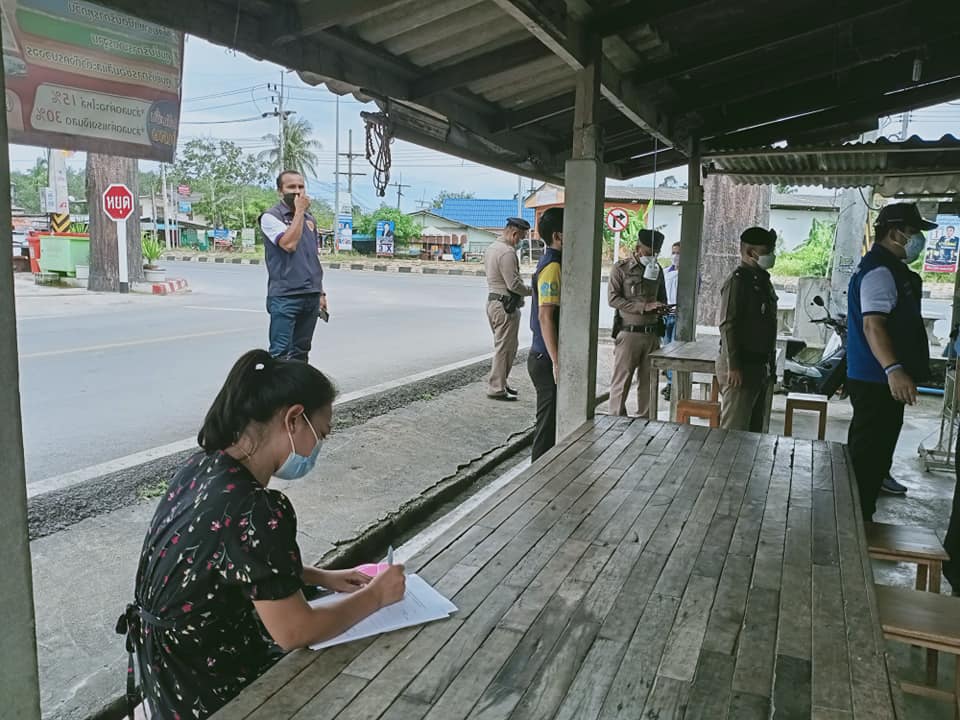 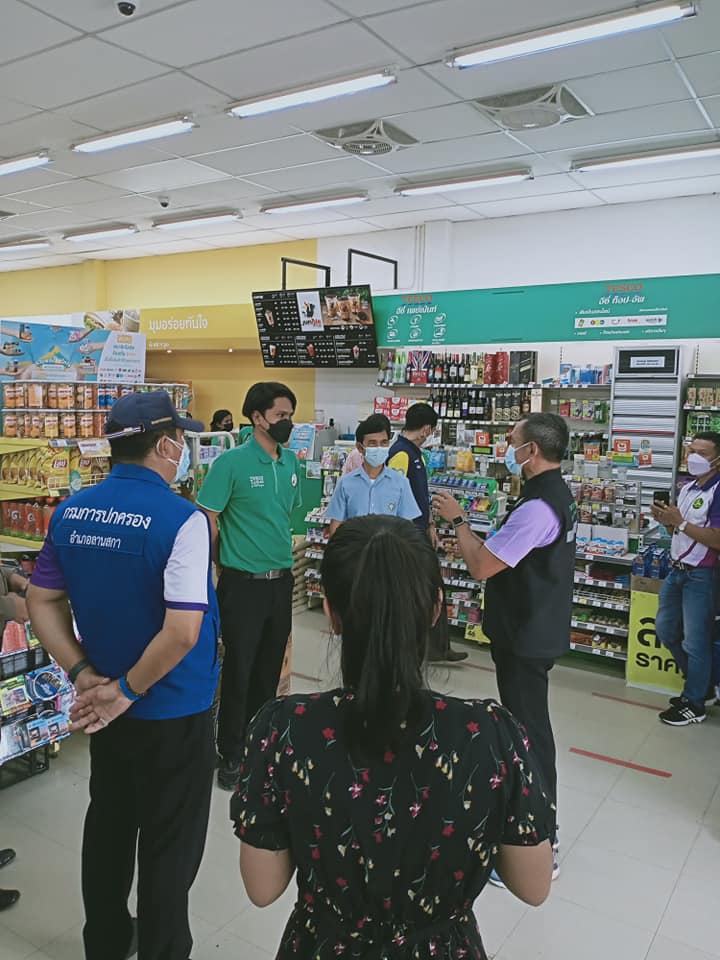 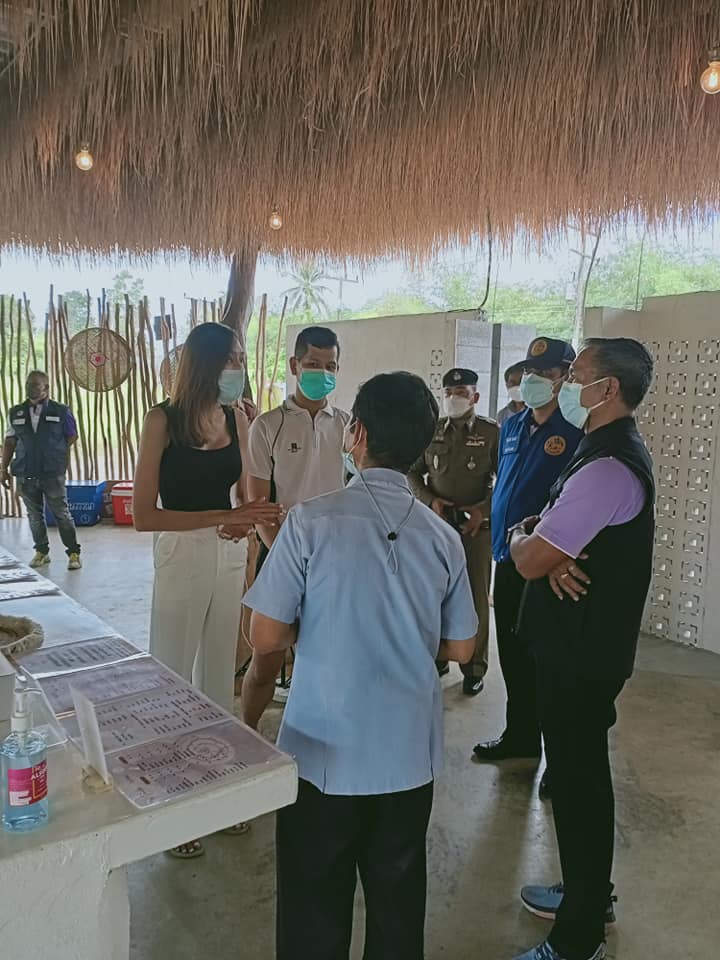 วันปิยมหาราช 23 ตุลาคม น้อมรำลึกพระมหากรุณาธิคุณ พระบาทสมเด็จพระจุลจอมเกล้าเจ้าอยู่หัว รัชกาลที่ ๕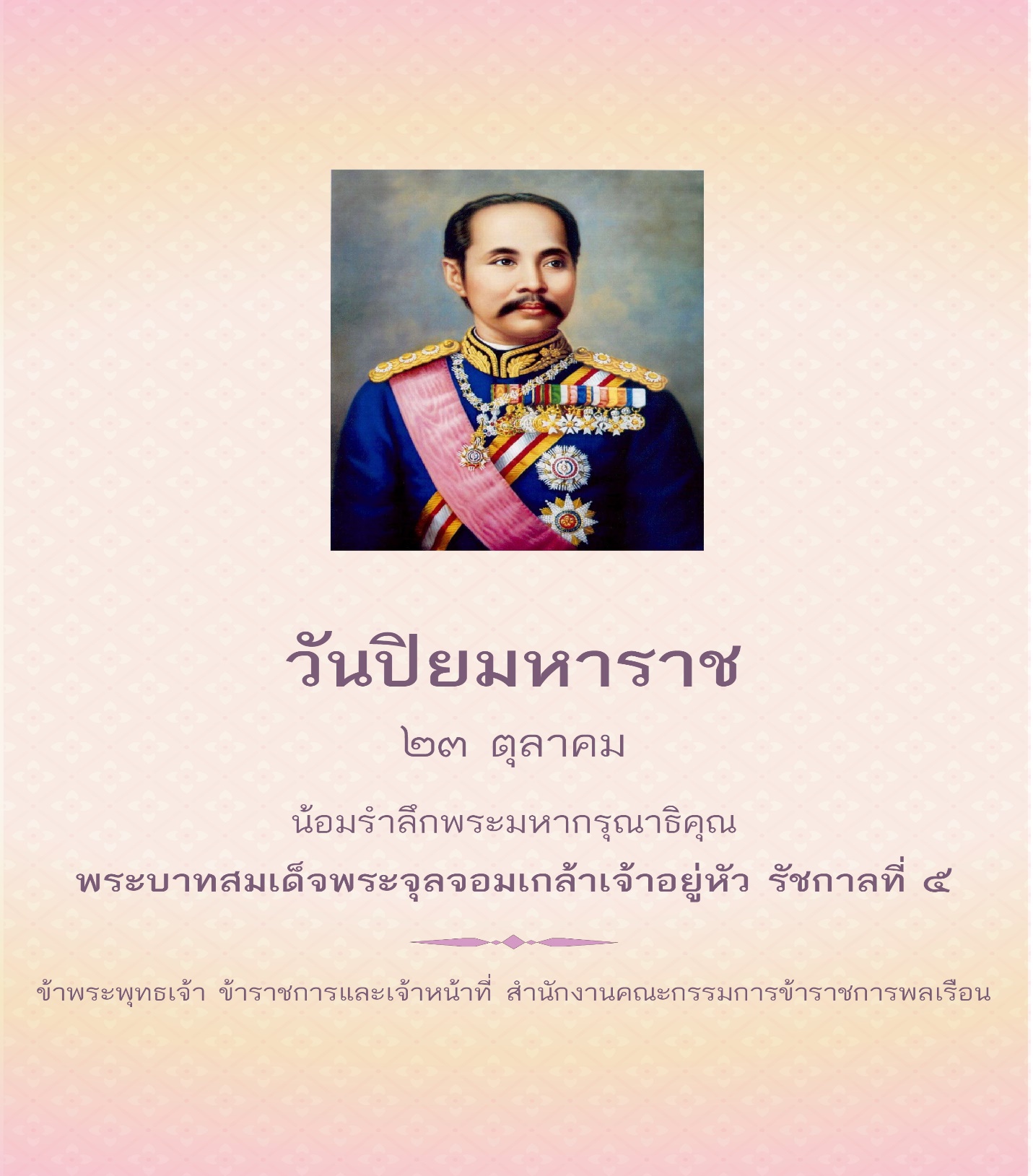 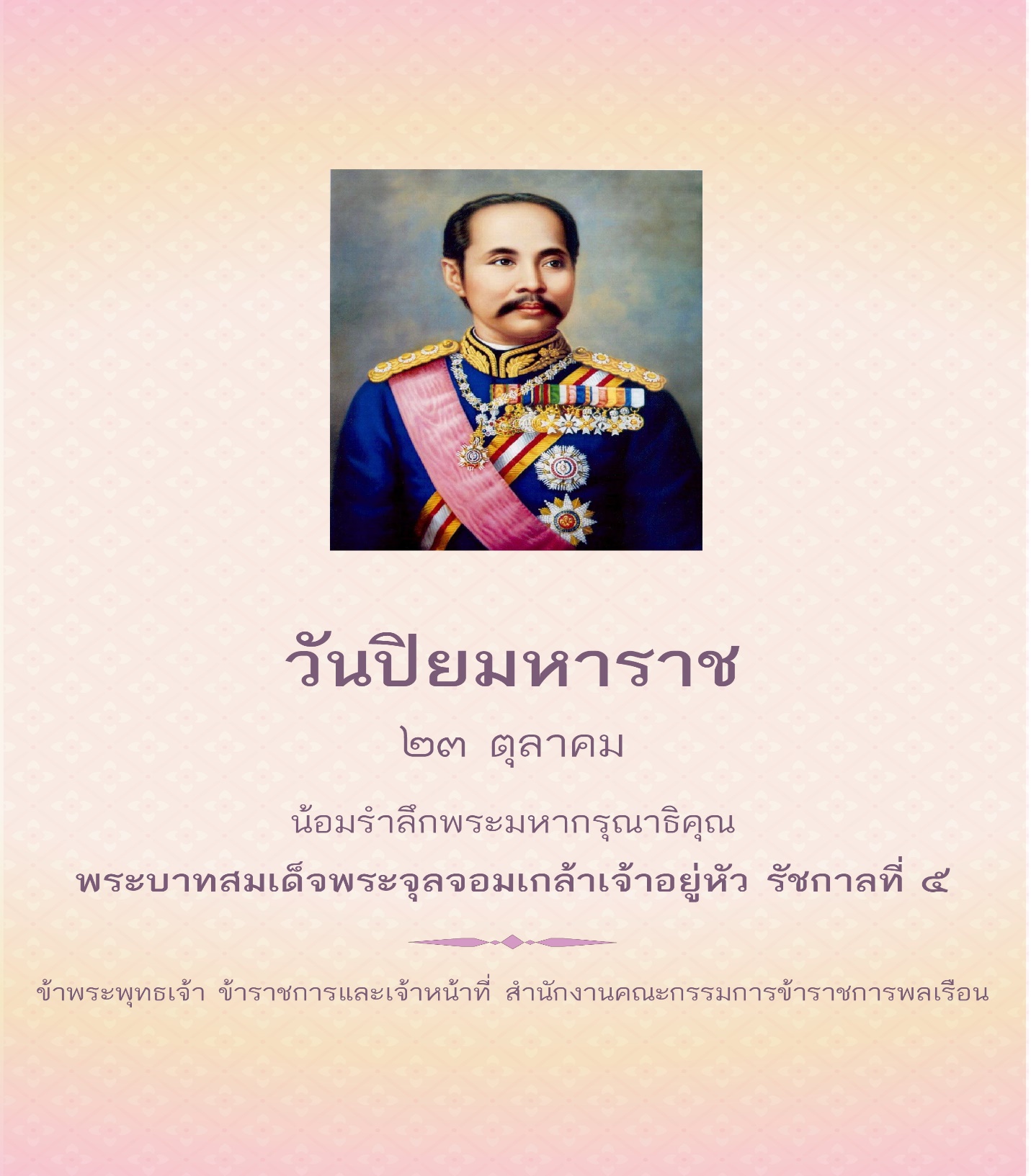 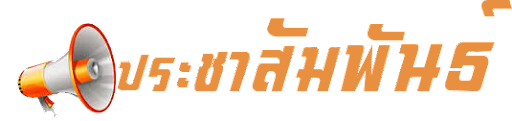 ประชาสัมพันธ์ ประชาชนชาวตำบลท่าดี มารับวัคซีนป้องกันโรคพิษสุนัขบ้า ณ อบต.ท่าดี ตั้งแต่เวลา 08.30 - 16.30 น. อุปกรณ์ที่ต้องเตรียมมา-กระติกน้ำพร้อมน้ำแข็ง เพื่อใส่วัคซีน-ถุง/ถุงผ้าสำหรับใส่เข็ม ป้ายห้อยคอและใบรับรองโทร.099-392-2426 (หมอออย)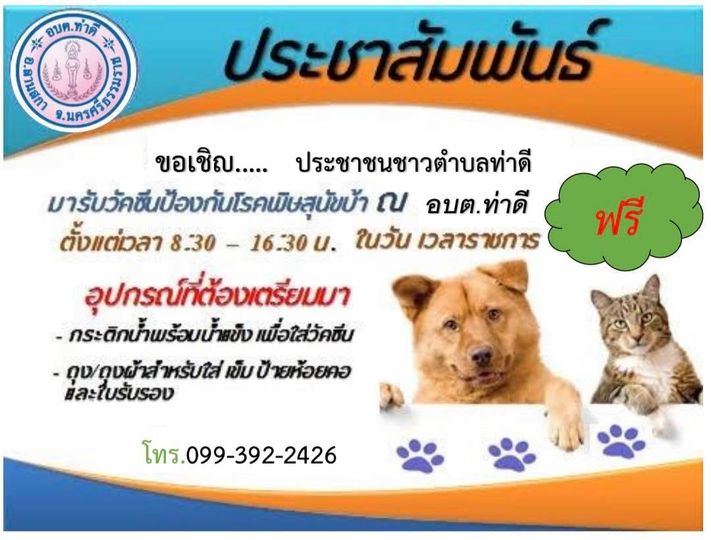 ขอเชิญชวนให้ผู้สูงอายุที่มีอายุครบ 60 ปี บริบูรณ์ ที่ยังไม่เคยลงทะเบียนขอรับเบี้ยยังชีพผู้สูงอายุ และผู้สูงอายุที่จะมีอายุครบ 60 ปี บริบูรณ์ในปีงบประมาณ 2566 นับจนถึงวันที่ 1 กันยายน 2566 (เกิดก่อนวันที่2 กันยายน 2506) 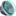 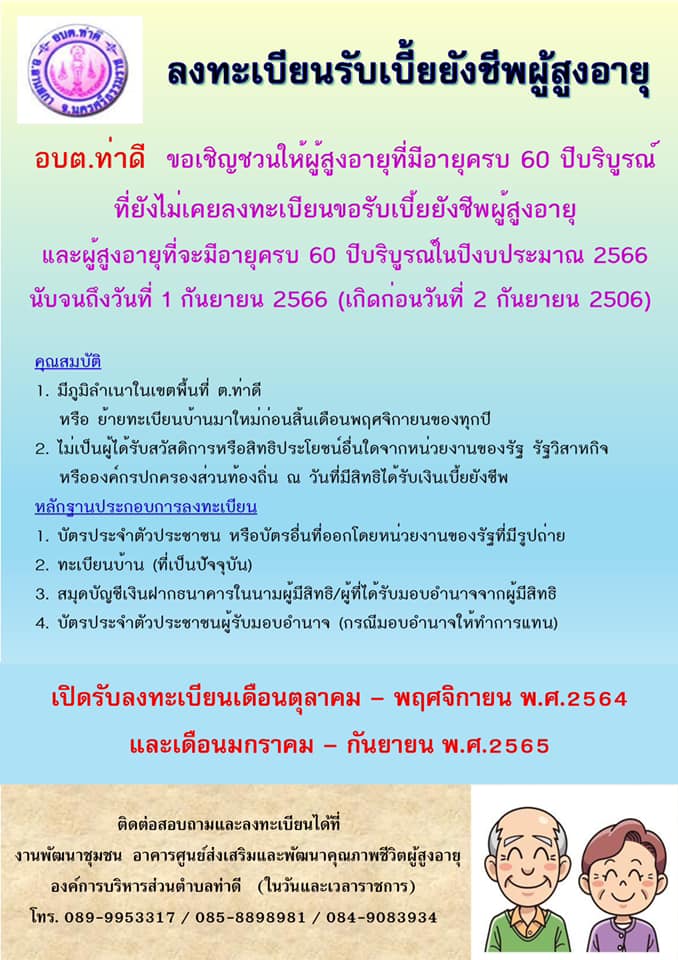 